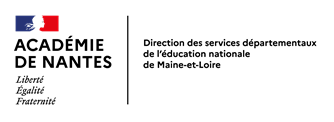 	Division du 1er degréNOTICE INDIVIDUELLE DESTINEE A LA GESTION ADMINISTRATIVE ET FINANCIEREANNEE SCOLAIRE 2022-2023ETAT CIVIL   Joindre la photocopie de votre carte d’identité ou passeport recto verso et lisible Mme 	 M.     (1)  NOM d’usage :	 Nom de famille : 	 PRÉNOM : 	Date de naissance : 	 Lieu de naissance : 	Pays de naissance :  	 N° SECURITE SOCIALE (Joindre la copie de la carte vitale) : 	Vous êtes (1) : * joindre un justificatif Célibataire      pacsé(e)*      marié(e) *      divorcé(e) *     veuf(ve) *      concubinage  Depuis le…………….ADRESSE PERSONNELLE :   	N° de téléphone : 	Adresse mail : 	Nom et adresse précise du dernier établissement public ou privé fréquenté (joignez une copie du dernier bulletin de salaire en votre possession) :......................................................................................................................................................................................................................................................................................................................................................................Travailliez-vous antérieurement dans l’Education Nationale (en qualité d’assistant d’éducation, de contractuel …) ?    OUI  /  NONSi oui, merci de préciser ci-dessous votre NUMEN (13 caractères) Joindre une copie de la notification du NUMENDiplômes et titres (y compris CLES2 et C2i2e)Pour les étudiants en master : joindre une copie du relevé de notes M1 et de l’admission en M2. Pour les diplômés d’un master ou autre : joindre une copie du diplôme le plus élevé.CLES et C2i2eDate obtention du CLES (si non détention, indiquer le niveau le plus élevé en langues : ..........................Date d’obtention du C2i2e (si non détention, indiquer le niveau le plus élevé concernant les technologies de l’information et de la communication pour l’enseignement) : .....................................................	CONJOINT / CONCUBIN (1)  □ Mme       □ M.Nom d’usage: 	Nom de famille : 	Prénom : 	Date de naissance : 		Activité (1) □ fonctionnaire - Indice Nouveau Majoré :	................................................□ non fonctionnaire - Profession : .............................................................................................................................□ Nom et adresse de l’employeur : .....................................................................................................................................................................................................................................................................................................................□ sans profession              □ retraité               □ pensionnéPerçoit-il (elle) le Supplément Familial de Traitement ou le sursalaire à caractère familial ? :   OUI  / NON ENFANTS  joindre le livret de famille MODE DE REGLEMENT : Joindre impérativement un RIB agrafé à la présente fiche avec indication obligatoire des codes BIC et IBANCode banque : ___/___/___/___/___ Code guichet : ___/___/___/___/___/N° de compte bancaire : ___/___/___/___/___/___/__ _/___/___/___/___ Clé : ___/___/ IBAN : __/__/__/__/__/__/__/__/__/__/__/__/__/__/__/__/__/__/__/__/__/__/__/__/__/__/__/ BIC : __/__/__/__/__/__/__/__/Nom et adresse de l’établissement bancaire : .....................................................................................................JE, SOUSSIGNE(E)	, certifie sur l’honneur l’exactitude des renseignements indiqués ci-dessus et m’engage à porter à la connaissance de mon service gestionnaire, immédiatement, par courrier ou par mail, toutes les modifications intervenant ultérieurement : changement de coordonnées bancaires, changement d’adresse, changement de situation familiale, etc….A ________________________, le ___________________SIGNATURE DE L’INTERESSE(E)(1) Cocher la case correspondanteIntituléDate d’obtentionNomPrénomDate de naissance